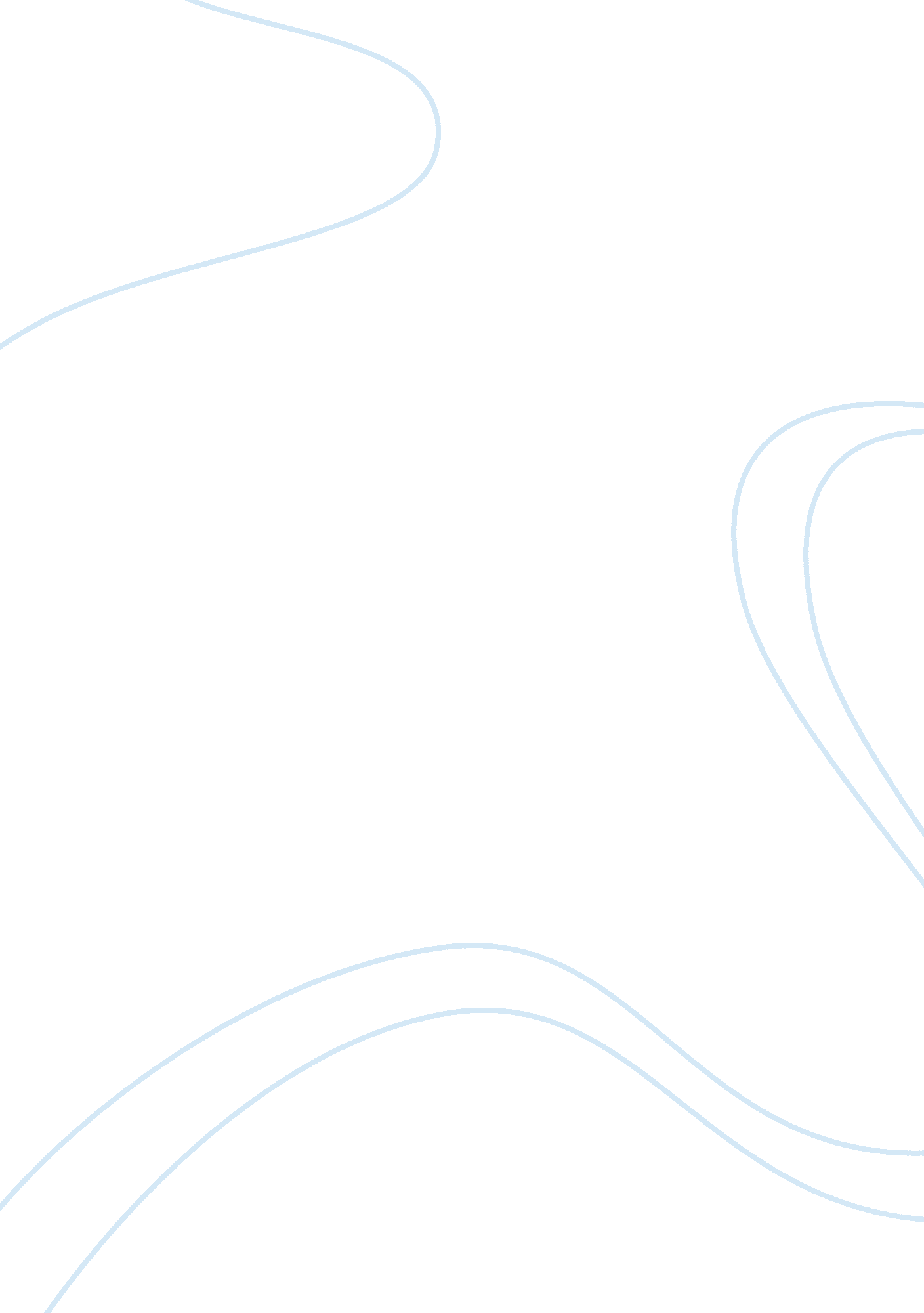 Barangay dagatan government essay sampleGovernment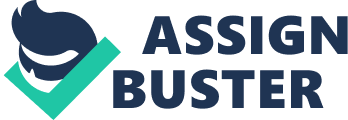 Barangay Dagatan is in the province of Batangas where it is in the span of Lipa City where it is located at latitude (13. 964888) and longitude (121. 188988) on the map of the Philippines. It is within the vicinity Marauoy, Munting Pulo, Sabang, Talisay, Lumbang, and Inosluban. Mount Malarayat Golf and Country Club is found in the said barangay which brings a lot of tourists because of its natural beauty. There are public and private schools in Barangay Dagatan such as Stonyhurst Southville International School, Kolehiyo ng Lungsod ng Lipa (also known as KLL) , The Nazareth School, and Dagatan Elementary School. This community also have their own local and traditional restaurants where people can find different variety of dishes. Some of the restaurants are Anchor’s Point Diner and Dayo Restaurant which serves authentic Filipino dishes. There are a lot of agricultural lands where most of the residents have planted different kind of crops. Subdivisions are also present like AMAIA and BEL AIR. There are no hospitals, health centers and pharmacies in the said barangay in which the residents should travel 15-30 minutes to have their medical needs. The nearest market would be in the Lipa City proper itself so it is not that much widely accessible for the residents to go. Fiesta mall is not exactly in Barangay Dagatan but it is somehow near where residents would go shopping to buy their needs. As of 2016, Barangay Dagatan has a total population of 5, 644. There are 1, 990 males which 37 of them are ages 0-12 months, 714 are ages 1-16 while 1, 239 of them are ages 17 and above. Female have a total population of 2, 101 which 38 of them are ages 0-12 months, 684 are ages 1-16 and 1, 379 are ages 17 and above. There are 78 persons with disability in this barangay which 33 of them are male and 45 of them are females. 1, 703 families are compromising this community. 97. 7% of the residents are Roman Catholic, 0. 49% are Iglesia Ni Cristo, 1. 14% are Protestant, 0. 32% are Saksi Ni Jehova as well as Islam while 0. 03% are others. Livelihood is a necessity in an individual’s life for it to sustain his or her family’s daily needs. Barangay Dagatan contains a variety of agricultural and some commercial establishments, despite its rural condition. In terms of agriculture, the barangay contains an abundance of coconut trees within the vicinity. Because of this, 5% of the community’s population is engaged in farming. However, none of the residents residing in Brgy. Dagatan are involved in the fishing industry since there are no fishing grounds in the area. Regarding the barangay’s commerical businesses, 20% of the residents established their own stores while 35% are employed in certain businesses. Most self-employed individuals have their own sari-sari stores or candy business. On the other hand, some residents are employed in establishments such as food, educational, and the like. It is also an inevitable factor in employment that people travel overseas for income. In the community of Dagatan, 35% of the community are Overseas Filipino Workers (OFWs). People travel abroad to acquire more chances on employment. As part of the Filipino tradition, Barangay Dagatan is celebrating different occasions like feast day of saints, parades, processions and a lot more. Residents also give importance in celebrating their birthday in which they prepare simple meal with their neighborhoods, relatives and friends. Hospitality is part of being a Filipino wherein the barangay is very much open to different investors and new residents. They have a established barangay hall to cater different needs of the residents. The barangay officials set different activities in which residents highly encouraged to participate. 